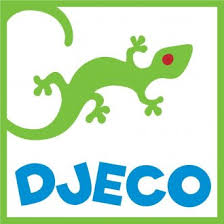 DJ05113 - PIRATATAKVěk: 5-99 let      Počet hráčů: 2-4 Obsah balíčku: 55 karet 4x6 = 24 lodních karet, 20 karet se zlatými dukáty, 8 karet s piráty, 3 karty s kanóny. Cíl hry: Být prvním, kdo sestaví loď své barvy.Pravidla hry:  karty se zamíchají a umístí do středu stolu, na hromádku lícem dolů. Nejmladší hráč začíná a hra pokračuje ve směru hodinových ručiček. Hráč, který je na řadě, si vezme kartu z prostředku a ukáže ji ostatním hráčům. Hráč si musí líznout vždy minimálně jednu kartu a pak se rozhodně, zda bude chtít další (riskuje, že narazí na kartu s pirátem) nebo mu karta stačí a nechá hrát dalšího hráče.Existují 4 možné karty - Karty s lodí: Každá loď se skládá ze 6 karet. Pokud hráč doposud nezačal sestavovat vlastní loď, musí začít sestavovat loď v barvě karty, kterou si právě líznul (pokud už někdo jiný tuto barvu neskládá). Karta je položena lícem na horu před hráčem. Hráč může sestavovat loď pouze jedné barvy. Když hráč dokáže sestavit loď ze 6 karet jedné barvy nejdřív, vyhrává. Když si lízne kartu lodi s jinou barvou, než sbírá, dá si ji lícem nahoru vedle sebe. Bude mít možnost ji prodat nebo ji použít později během hry.  Když si hráč vezme kartu s lodí, může pokračovat ve hře a vzít si další kartu. Nebo se rozhodne, že dále nebude riskovat, aby nenarazil na kartu s Pirátem a nechá hrát dalšího hráče. Karty se zlatou mincí – Jakmile hráč nasbírá 3 zlaté mince, může si koupit kousek lodi od ostatních hráčů. Může kupovat pouze karty s lodí stejné barvy, kterou sbírá. Může koupit jen jednu kartu za kolo a jakmile kartu koupí, hraje další hráč. Hráč musí požadovanou kartu prodat, když je požádán. Když si hráč vezme kartu se zlatou mincí, smí pokračovat ve hře a bere si další kartu, pokud chce. Karty s pirátem – smůla! Když si hráč vezme kartu s pirátem, musí ji vrátit a spolu s ní další tři karty (buď se zlatou mincí, s lodí v jiné barvě, než sbírá nebo, pokud jinou nemá, i kartu s částí své lodi) vrátí doprostřed herního pole, lícem nahoru, vedle hlavní hromádky karet. Když má hráč méně než tři karty, musí vrátit vše co má. Ve hře pokračuje další hráč.  Karty s kanóny – když si hráč lízne kartu s kanónem, dá si jí stranou a použije ji, když se rozhodne. Může ji například vyměnit za tři karty, kterých by se musel vzdát, když si lízne pirátskou kartu. Když si hráč lízne kartu s kanonem, může pokračovat dál ve hře a bere další kartu. Když se vybere hlavní balíček karet vprostřed herního pole, použijí se nasbírané karty od ostatních hráčů, které jsou umístěny lícem nahoru. Zamíchají se a dají opět lícem dolů místo hlavního balíčku.  Kdo vyhrává? Hráč, který sestaví svou loď první (6 karet stejné barvy)